Internet Scavenge: Radio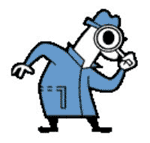 Mission: answer the following questions from information on the Internet. You can copy directly from internet sites but remember that you will be marked on the accuracy of your answers so be careful what you copy. Note:  Please save your own copy of this document and type directly onto it. What is radio (in 6 words exactly)?What is radio (in 15 words exactly)?Write a four sentence history of the radio.Visit www.antiqueradios.com and copy three pictures: the weirdest, the coolest and the ugliest looking radios you can find.What are AM and FM?Why is FM more popular?Is it possible to listen to the radio without a power source? How?Name 10  Australian radio stationsWhat is your favourite radio station? Why?What the most popular radio station in Australia?How many people listen to the radio in Australia?How has the radio adapted to the internet?Find two articles about the future of the Radio which reach different conclusions. Write the URLs and one sentence summaries of their conclusions.Summarise the four possible futures of the radio mentioned on this blog: http://sethgodin.typepad.com/seths_blog/2006/08/what_happens_to.htmlWhat is digital radio?Could you (if you bought a DAB+ receiver) get it at your house? If so, how many stations would be available?Copy pictures of three digital radiosWhat is the cheapest digital radio you can find (list the price and location/URL)?What is the difference between digital and internet radio?List three Australian radio stations available live on the internet and three from different countries.What is the future of radio according to http://futureofradioonline.com/ ?